松本山雅FCレディースU-15セレクション係　宛 　 　年　 　月 　　日2024年度　松本山雅FCレディースU-15 セレクション 参加申込書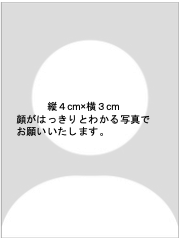 ●氏名（フリガナ）　　　　　　　　　　　　　●生年月日（西暦）　　　　　　　　　　　　　　　　　　　　　　　　　　年　　　　月　　　　日　生●住所　　〒　　　　－　　　　　　　　　　　　　都道　　　　　府県　　　　　　　　　　　　　　　　　　　　　　　　　　　　　　　　　　　　　　　●電話番号（携帯電話・自宅）　　　　　　　　　　　●緊急連絡先（携帯電話）●メールアドレス（自宅）　　　　　　　　　　　　　●メールアドレス（携帯電話）●現在所属しているチーム　　　　　　　　　　　　　●現在通学している小学校名／進学予定中学校名●身長　　　●体重　　　●足のサイズ　　　●利き足　　　●身長（父親）　　　●身長（母親）　　　　cm 　　　　kg　　　　　　　cm　　　　　　　　  　　　　　cm　　　 　　　　　cm●ポジション（得意なポジションを〇でお囲みください。）※複数可※ＧＫを希望する選手、またはＧＫにも興味がある選手は必ずＧＫを〇でお囲みください。ＧＫとしても選考させて頂きます。ＧＫ　　・　　ＤＦ　　・　　ＭＦ　　・　　ＦＷ●サッカー競技歴（トレセン・選抜等・年数）、他のスポーツ競技歴（種目・年数）●自己PR松本山雅FCレディースU-15セレクションへの参加を申し込みます。なお、合格した場合は加入することを確約します。保護者署名・捺印　　　　　　　　　　　　　　　　　　所属クラブのチーム代表者署名・捺印